附件1外省（市）食盐批发企业来闽开展跨省经营的信息变更企业（第一批）相关信息表1 食盐批发企业主要信息表相关变更内容表2 销售食盐产品及依据标准明细表相关变更内容信息变更前：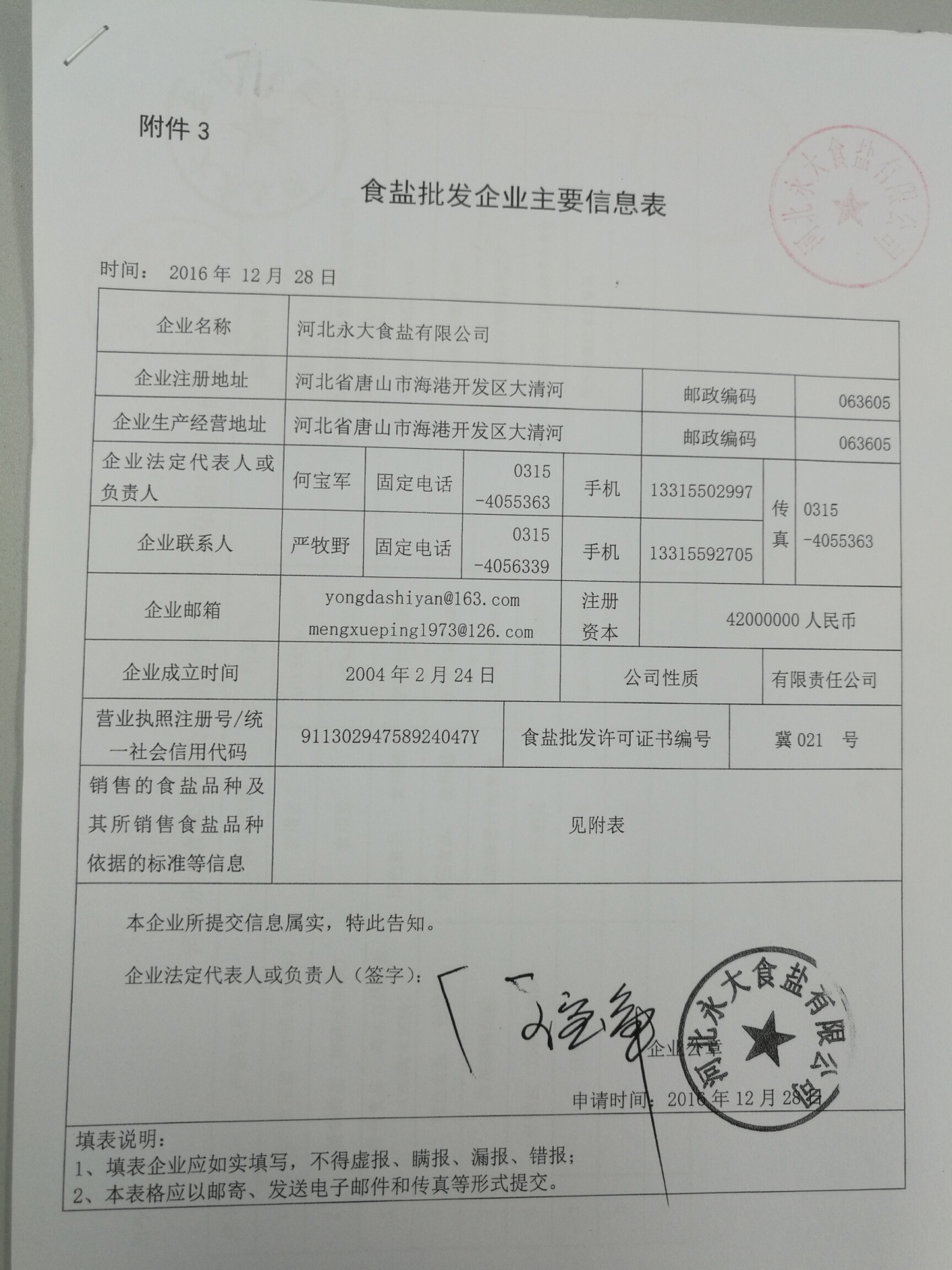 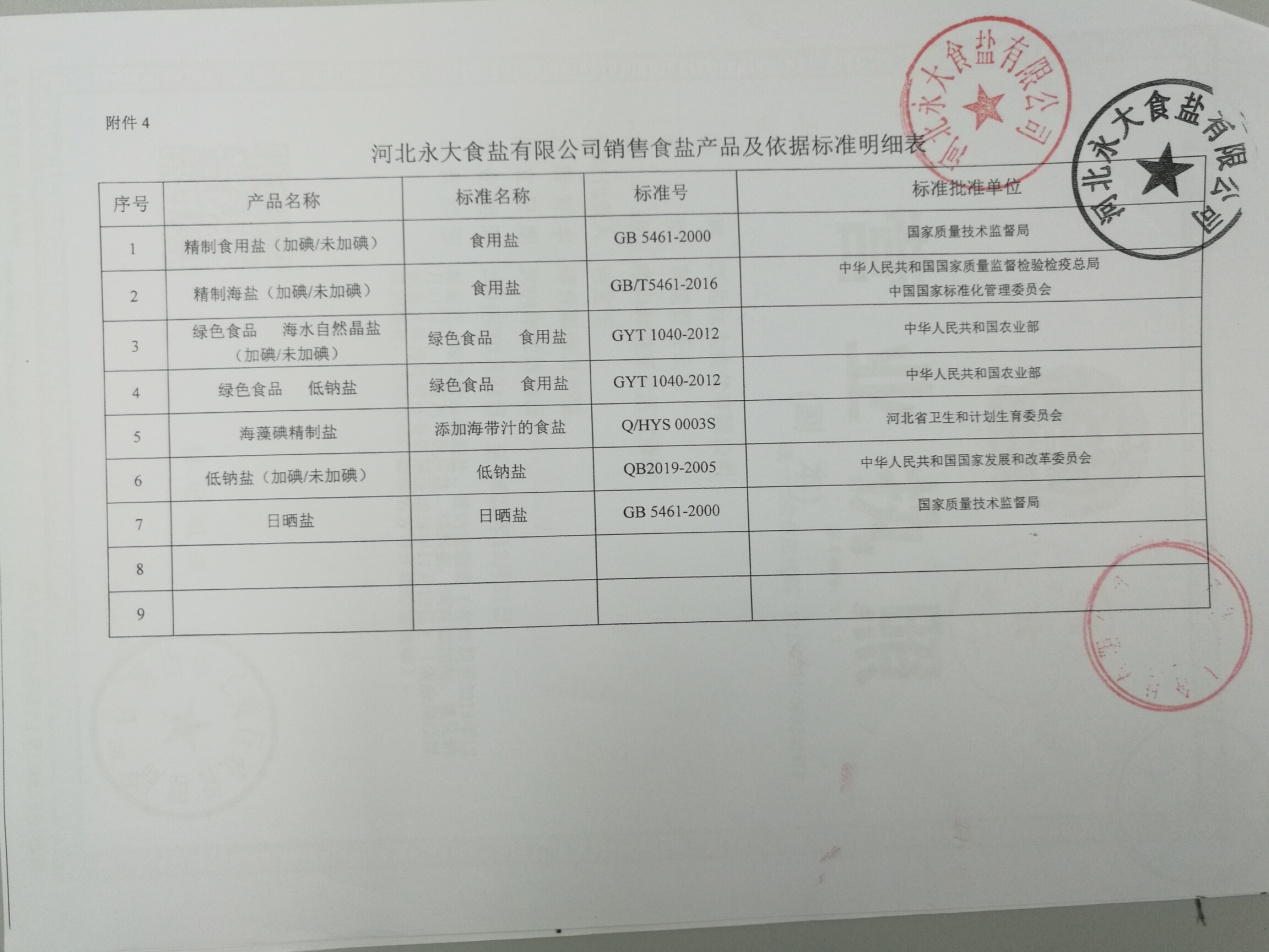 信息变更后：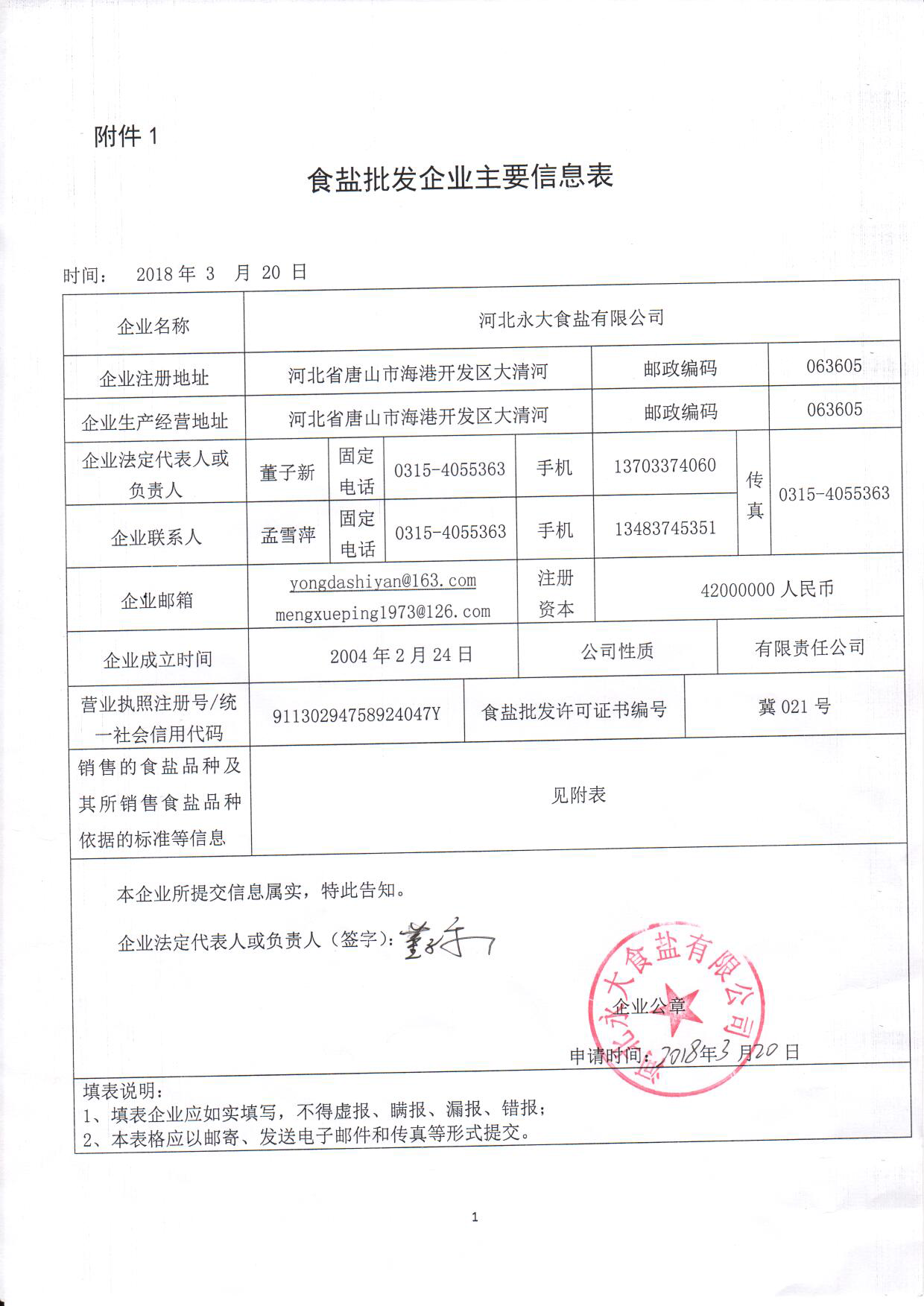 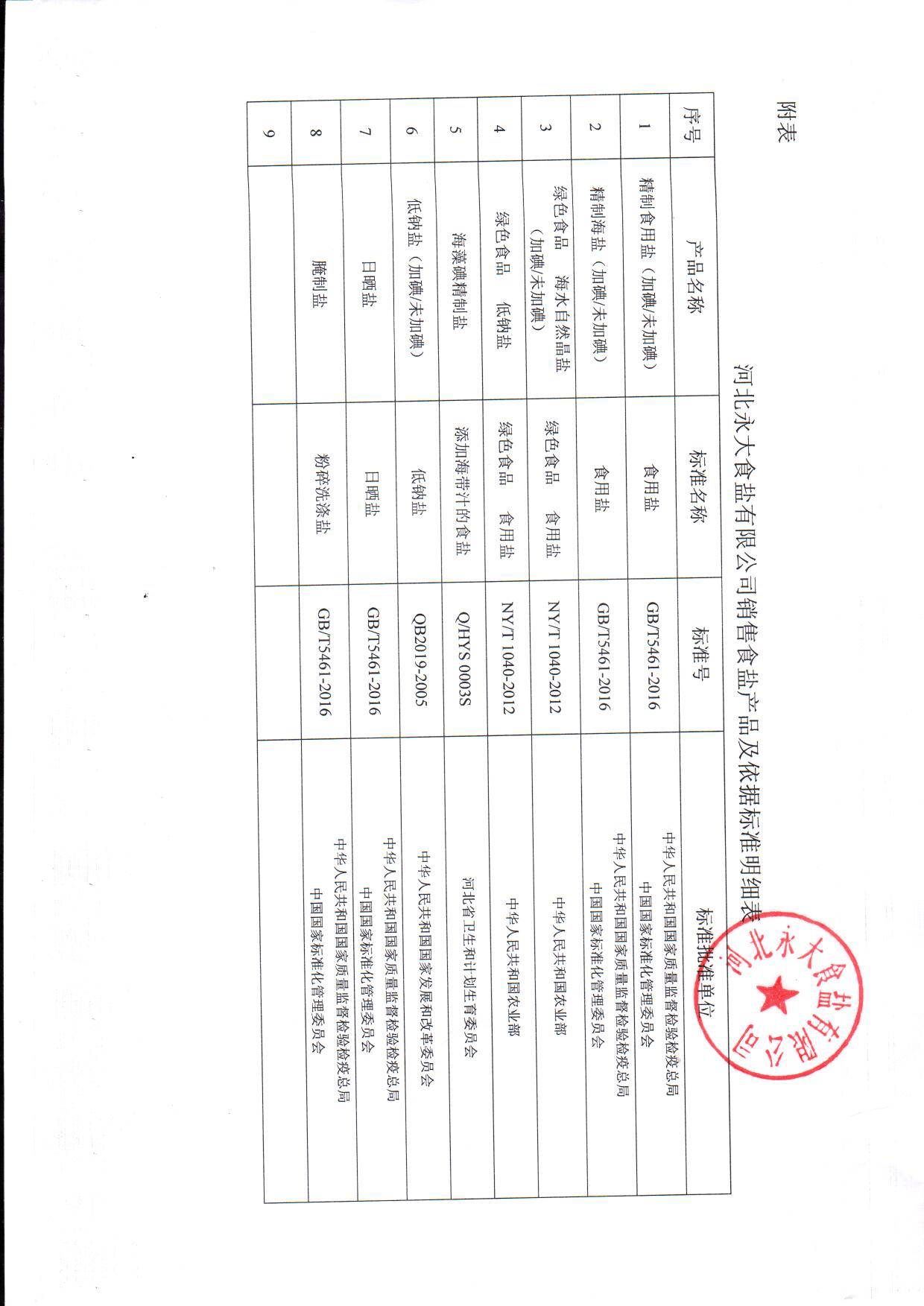 企业法定代表人手机号码企业联系人固定电话手机号码变更前何宝军13315502997严牧野0315-405633913315592705变更后董子新13703374060孟雪萍0315-405536313483745351序号产品名称标准名称标准号标准批准单位备注变更前1精制食用盐（加碘/未加碘）食用盐GB/T5461-2000国家质量技术监督局变更前2日晒盐日晒盐GB/T5461-2000国家质量技术监督局变更后1精制食用盐（加碘/未加碘）食用盐GB/T5461-2016中华人民共和国国家质量监督检验检疫总局中国国家标准化管理委员会标准号及标准批准单位变更变更后2日晒盐日晒盐GB/T5461-2016中华人民共和国国家质量监督检验检疫总局中国国家标准化管理委员会标准号及标准批准单位变更变更后3腌制盐粉碎洗涤盐GB/T5461-2016中华人民共和国国家质量监督检验检疫总局中国国家标准化管理委员会新增产品